K21/3N-230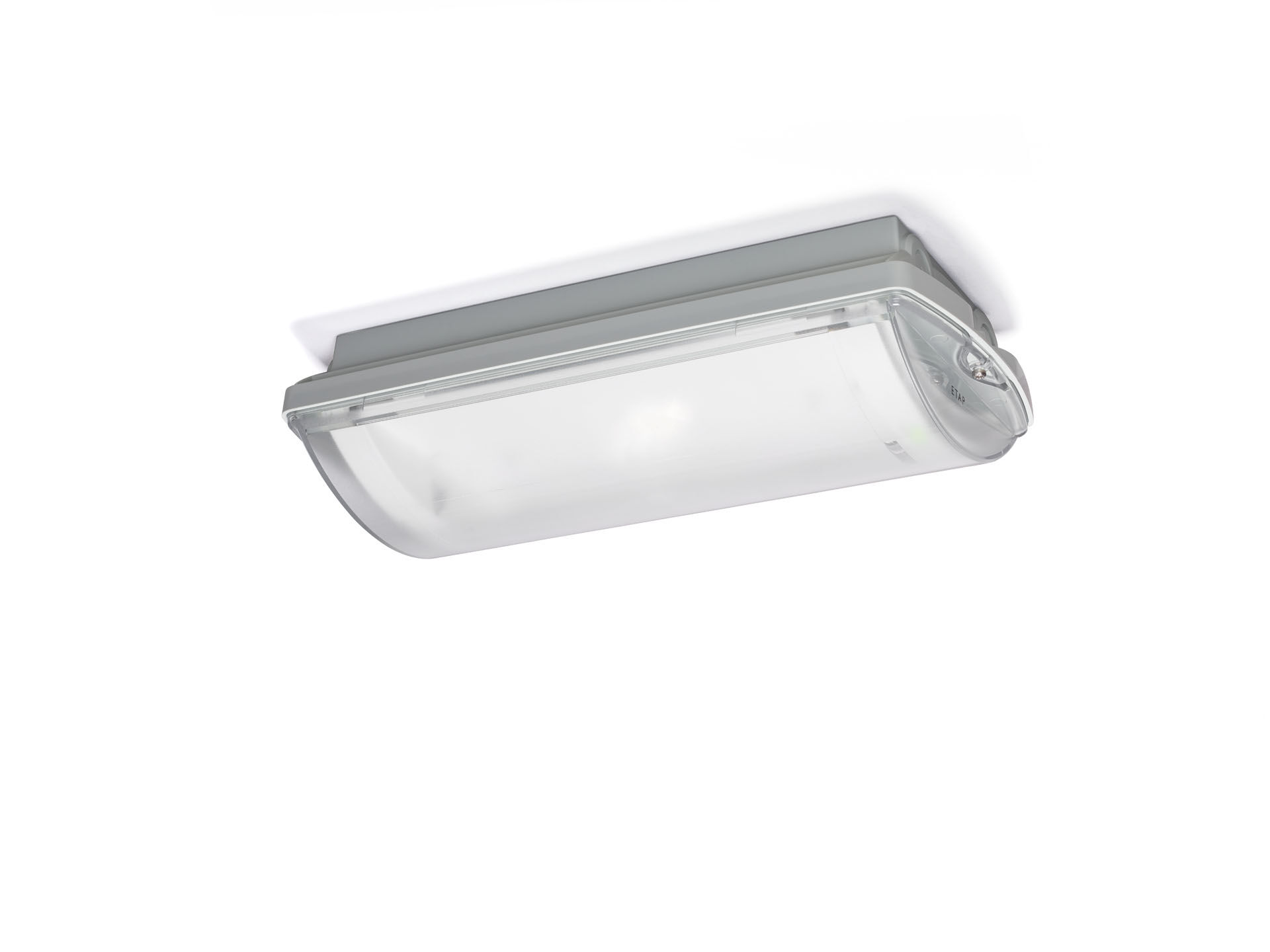 IP 65 Alumbrado de emergencia para vías de evacuación. Montaje adosado.Centralizada.Dimensiones: 359 mm x 180 mm x 100 mm.Montaje con dos soportes de acero inoxidable, conexión eléctrica automática, terminales de cable sin tornillos (hasta 2.5mm²), incluye manguera, posibilidad de cableado pasante, accesorios adicionales para montaje empotrado.Distribución de la luz lineal, adecuado para dar 1 lux en el eje de la vía de evacuación.Lumen emergencia: 275 lm.Consumo de energía: 3.9 W.Interdistancia vía de evacuación: A una altura de montaje de 2.8 m, la iluminancia en suelo es 1 lux con una interdistancia (b) de 20.5 m.Tensión: 220-230V.Para uso con sistema de baterías centralizadas a 230 V AC/DC.Clase de aislamiento: clase II.Seguridad fotobiológic IEC/TR 62778: RG1.Policarbonato resistente a impactos carcasa, RAL9018 - blanco papiro.Grado de protección IP: IP65.Grado de protección IK: IK10.Comprobación del filamento: 850°C.5 años de garantía en luminarias, fuente de luz, controlador y la batería.Certificaciones: CE, ENEC.La luminaria ha sido desarrollada y producida según la norma EN 60598-1 en una empresa certificada ISO 9001 e ISO 14001.